Buzzard’s Class Home-School Communication Sheet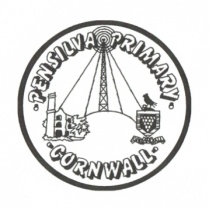 Week beginning 17th MaySchool dinner week 3This week’s diaryThis week’s diaryHello BuzzardsWell done to the children that received a certificate for their hard word this week. It is great to see you all getting so many Times Tables Rock Stars certificates.Please remember to bring in a full PE kit including trainers, t-shirt and shorts on our PE days as there seem to be quite a few without PE kit or without trainers. We want to make sure everyone can take part with adequate clothing appropriate for sport.HomeworkMathletics – a quest has been set about angles.TTRS – keep practising to advance your rock status.SPaG.com – continue with any outstanding tests and there is a grammar test for your year group to complete. Weekly spellings have been sent home to learn for our test on Friday and spellings can also be practised on Spelling Shed.English – On the 1st August 1914, Ernest Shackleton left London to start his Antarctic Expedition on the ship Endurance. Plot his journey from London until the end of the expedition where they finally met solid land in Chile. You can do this on a map or list the places using bullet points. MondayMrs NoblettHello BuzzardsWell done to the children that received a certificate for their hard word this week. It is great to see you all getting so many Times Tables Rock Stars certificates.Please remember to bring in a full PE kit including trainers, t-shirt and shorts on our PE days as there seem to be quite a few without PE kit or without trainers. We want to make sure everyone can take part with adequate clothing appropriate for sport.HomeworkMathletics – a quest has been set about angles.TTRS – keep practising to advance your rock status.SPaG.com – continue with any outstanding tests and there is a grammar test for your year group to complete. Weekly spellings have been sent home to learn for our test on Friday and spellings can also be practised on Spelling Shed.English – On the 1st August 1914, Ernest Shackleton left London to start his Antarctic Expedition on the ship Endurance. Plot his journey from London until the end of the expedition where they finally met solid land in Chile. You can do this on a map or list the places using bullet points. TuesdayMrs NoblettMrs McDowell (afternoon)Tennis (afternoon)Hello BuzzardsWell done to the children that received a certificate for their hard word this week. It is great to see you all getting so many Times Tables Rock Stars certificates.Please remember to bring in a full PE kit including trainers, t-shirt and shorts on our PE days as there seem to be quite a few without PE kit or without trainers. We want to make sure everyone can take part with adequate clothing appropriate for sport.HomeworkMathletics – a quest has been set about angles.TTRS – keep practising to advance your rock status.SPaG.com – continue with any outstanding tests and there is a grammar test for your year group to complete. Weekly spellings have been sent home to learn for our test on Friday and spellings can also be practised on Spelling Shed.English – On the 1st August 1914, Ernest Shackleton left London to start his Antarctic Expedition on the ship Endurance. Plot his journey from London until the end of the expedition where they finally met solid land in Chile. You can do this on a map or list the places using bullet points. Wednesday Mrs NoblettPE with Mr Jones (10:45 – 11:45)Hello BuzzardsWell done to the children that received a certificate for their hard word this week. It is great to see you all getting so many Times Tables Rock Stars certificates.Please remember to bring in a full PE kit including trainers, t-shirt and shorts on our PE days as there seem to be quite a few without PE kit or without trainers. We want to make sure everyone can take part with adequate clothing appropriate for sport.HomeworkMathletics – a quest has been set about angles.TTRS – keep practising to advance your rock status.SPaG.com – continue with any outstanding tests and there is a grammar test for your year group to complete. Weekly spellings have been sent home to learn for our test on Friday and spellings can also be practised on Spelling Shed.English – On the 1st August 1914, Ernest Shackleton left London to start his Antarctic Expedition on the ship Endurance. Plot his journey from London until the end of the expedition where they finally met solid land in Chile. You can do this on a map or list the places using bullet points. ThursdayMrs NoblettHello BuzzardsWell done to the children that received a certificate for their hard word this week. It is great to see you all getting so many Times Tables Rock Stars certificates.Please remember to bring in a full PE kit including trainers, t-shirt and shorts on our PE days as there seem to be quite a few without PE kit or without trainers. We want to make sure everyone can take part with adequate clothing appropriate for sport.HomeworkMathletics – a quest has been set about angles.TTRS – keep practising to advance your rock status.SPaG.com – continue with any outstanding tests and there is a grammar test for your year group to complete. Weekly spellings have been sent home to learn for our test on Friday and spellings can also be practised on Spelling Shed.English – On the 1st August 1914, Ernest Shackleton left London to start his Antarctic Expedition on the ship Endurance. Plot his journey from London until the end of the expedition where they finally met solid land in Chile. You can do this on a map or list the places using bullet points. FridayMrs NoblettUpcoming dates: Tuesday 18th May – TennisWednesday 19th May – PEThursday 20th May – Taiko drumming.Other information Please feel free to send us an email if you have any questions or concerns: nnoblett@pensilva.cornwall.sch.uk  Do not forget the school website; http://pensilva.eschools.co.uk/website for information on school events, policies and newsletters or our Facebook page; Pensilva Primary School for updates. Other information Please feel free to send us an email if you have any questions or concerns: nnoblett@pensilva.cornwall.sch.uk  Do not forget the school website; http://pensilva.eschools.co.uk/website for information on school events, policies and newsletters or our Facebook page; Pensilva Primary School for updates. Other information Please feel free to send us an email if you have any questions or concerns: nnoblett@pensilva.cornwall.sch.uk  Do not forget the school website; http://pensilva.eschools.co.uk/website for information on school events, policies and newsletters or our Facebook page; Pensilva Primary School for updates. 